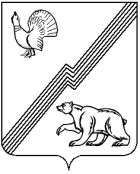 АДМИНИСТРАЦИЯ ГОРОДА ЮГОРСКАХанты-Мансийского автономного округа - ЮгрыПОСТАНОВЛЕНИЕО внесении изменений в постановлениеадминистрации города Югорска от 23.12.2021 № 2484-п «Об определенииграниц прилегающих территорий,на которых не допускается розничнаяпродажа алкогольной продукциии розничная продажа алкогольнойпродукции при оказании услуг общественногопитания на территории города Югорска»В соответствии с Федеральным законом от 22.11.1995 №171-ФЗ                     «О государственном регулировании производства и оборота этилового спирта, алкогольной и спиртосодержащей продукции и об ограничении потребления (распития) алкогольной продукции», Законом Ханты-Мансийского автономного округа – Югры от 16.06.2016 № 46-оз                            «О регулировании отдельных вопросов в области оборота этилового спирта, алкогольной и спиртосодержащей продукции в Ханты-Мансийском автономном округе – Югре», в связи с вновь открывшими деятельность хозяйствующими субъектами: 1. Внести в раздел 3 приложения к постановлению администрации города Югорска от 23.12.2021 № 2484-п «Об определении границ прилегающих территорий, на которых не допускается розничная продажа алкогольной продукции и розничная продажа алкогольной продукции                  при оказании услуг общественного питания на территории города Югорска»                   (с изменениями от 29.08.2022 № 1846-п, от 01.11.2022 № 2279-п,                             от 25.01.2024 № 100-п) следующие изменения:1.1. Строку 13 признать утратившей силу.1.2. Строку 23 изложить в следующей редакции:«».2. Опубликовать постановление в официальном печатном издании города Югорска и разместить на официальном сайте органов местного самоуправления города Югорска.3. Настоящее постановление вступает в силу после его официального опубликования.от 01.04.2024№ 523-п223Общество с ограниченной ответственностью «Варикс-М»ул. Механизаторов, д.8, офисы 3, 4, 5Исполняющий обязанности главы города ЮгорскаЮ.В. Котелкина